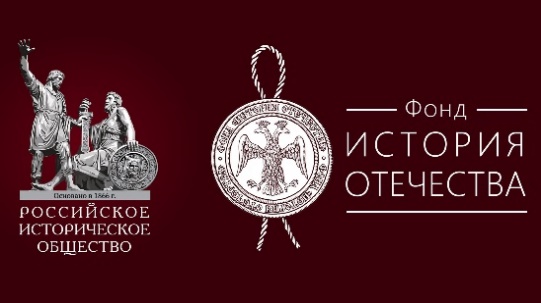 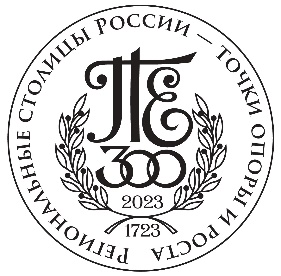 ЗАЯВКА НА УЧАСТИЕ*во Всероссийской научной конференции с международным участием«Региональные столицы России — точки опоры и роста»,20–22 сентября 2023 г., г. Екатеринбург и г. Пермь.* В случае подачи заявки на один доклад или выступление от нескольких потенциальных участников просьба заполнить общую заявку, в которой будет указана информация обо всех содокладчиках.Фамилия, имя, отчествоРегион / Город, адресМесто работыДолжностьУченое званиеУченая степеньКонтактный телефонЭлектронная почтаПроблемно-тематическое направление конференцииТема статьи/докладаИнформация о примерной стоимости проезда и необходимости бронирования гостиницы (количество дней)Дополнительная информация